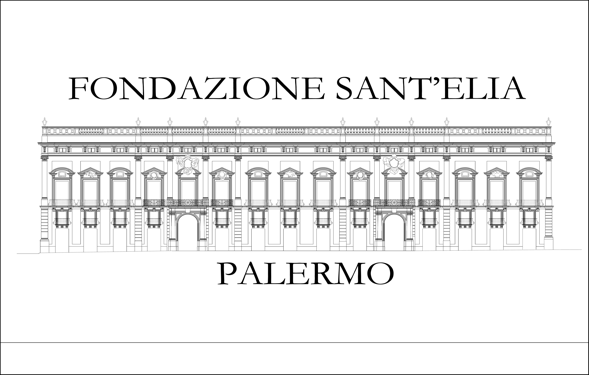 ALLEGATO CSpett.leFondazione Sant’Elia Via Maqueda 81 90133  – PALERMO AFFIDAMENTO DEL SERVIZIO DI PORTIERATO, RADIOALLARME E VIGILANZA ARMATA PRESSO FONDAZIONE SANT’ELIA (CIG Z2D39C50BB)A) ISTANZA DI PARTECIPAZIONEIl sottoscritto:Cognome e nome: ________________________________________________________________________Luogo e data di nascita: ____________________________________________________________________Indirizzo residenza (via, civico, cap, città): _____________________________________________________Codice fiscale: ___________________________________________________________________________in qualità di (indicare la carica): _______________________________________________avente i poteri necessari per impegnare il seguente operatore economico nella procedura di gara in oggetto:Ragione sociale: __________________________________________________________________________Forma giuridica: _________________________________________________________________________Licenza specifica ________________________________________________________________________Partita IVA: __________________________ Codice fiscale: ______________________________________Sede legale (via, civico, cap, città): __________________________________________________________________________________________________________________________________________________Posizione previdenziale (posizione INPS, posizione INAIL, uffici di competenza e CCNL applicato):_____________________________________________________________________________________________________________________________________________________________________________________________________________________________________________________________________CHIEDEdi partecipare alla procedura di gara in oggetto, in qualità di:IMPRESA SINGOLA (di cui all’art. 45, comma 2, lettera a) D.Lgs. 50/2016) quale:imprenditore individualesocietà commercialesocietà cooperativaaltro ________________________CONSORZIO FRA SOCIETÀ COOPERATIVE di produzione e lavoro o consorzio tra imprese	artigiane (di cui all’art. 45, comma 2, lettera b) D.Lgs. 50/2016)	A tal fine, ai sensi del punto 5.1), lettera J) dell’Invito a gara, si indicano le consorziate per le quali	il Consorzio concorre (indicare Denominazione sociale, Forma giuridica, P.IVA, Sede legale):	_____________________________________________________________________________	_____________________________________________________________________________	_____________________________________________________________________________	_____________________________________________________________________________	NOTA BENE: Ciascuna impresa consorziata sopra indicata deve presentare anche la presente singola	Dichiarazione a corredo dell’offerta. Tutte le dichiarazioni così compilate dovranno essere inserite nella	Busta A - "Documentazione Amministrativa".CONSORZIO STABILE (di cui all’art. 45, comma 2, lettera c) D.Lgs. 50/2016)	A tal fine, ai sensi del punto 5.1), lettera J) dell’Invito a gara, si indicano le consorziate per le	quali il Consorzio concorre (indicare Denominazione sociale, Forma giuridica, P.IVA, Sede	legale):	____________________________________________________________________________	____________________________________________________________________________	____________________________________________________________________________	____________________________________________________________________________	NOTA BENE: Ciascuna impresa consorziata sopra indicata deve presentare anche la presente singola	Dichiarazione a corredo dell’offerta. Tutte le dichiarazioni così compilate dovranno essere inserite nella	Busta A - "Documentazione Amministrativa"RAGGRUPPAMENTO TEMPORANEO DI IMPRESE (di cui all’art. 45, comma 2, lettera d) del D.Lgs. 50/2016):Mandataria/mandante del COSTITUITO raggruppamento temporaneo tra le seguenti imprese (a tal fine, ai sensi del punto 5.1), lettera I) dell’Invito a gara, si allega copia del mandato costitutivo del raggruppamento temporaneo);Mandataria/mandante del COSTITUENDO raggruppamento di imprese (a tal fine, ai sensi	del punto 5.1), lettera I) dell’Invito a gara, si allega dichiarazione congiunta sottoscritta dai legali rappresentanti di tutti gli operatori raggruppandi, da cui risulti l’indicazione dell’operatore che assumerà la qualifica di mandatario/capogruppo, nonché l’impegno a costituire formalmente il raggruppamento in caso di aggiudicazione, ai sensi dell’art. 48 del D. Lgs. 50/2016, mediante mandato collettivo speciale con rappresentanza da conferire al predetto operatore indicato come mandatario/capogruppo);	Indicare tutte le imprese del raggruppamento (indicare Denominazione sociale, Forma giuridica,	P.IVA, Sede legale, quote di partecipazione al raggruppamento):	_________________________________________________________________________________	_________________________________________________________________________________	_________________________________________________________________________________	NOTA BENE: Tutte le imprese raggruppate sopra indicate DEVONO SOTTOSCRIVERE la presente istanza. 	Inoltre ciascuna impresa sopra indicata deve presentare anche la presente singola Dichiarazione a corredo 	dell’offerta. Tutte le dichiarazioni così compilate dovranno essere inserite nella Busta A - "Documentazione 	Amministrativa".CONSORZIO ORDINARIO di concorrenti (di cui all’art. 45, comma 2, lettera e) D.Lgs. 50/2016);	Indicare le imprese costituenti il Consorzio (indicare Denominazione sociale, Forma giuridica,	P.IVA, Sede legale):	_____________________________________________________________________________	_____________________________________________________________________________	_____________________________________________________________________________	_____________________________________________________________________________	_____________________________________________________________________________CONTRATTO DI RETE (di cui all’art. 45, comma 2, lettera f) del D.Lgs. 50/2016);	Indicare le imprese (indicare Denominazione sociale, Forma giuridica, P.IVA, Sede legale):	_____________________________________________________________________________	_____________________________________________________________________________	_____________________________________________________________________________ 	NOTA BENE: Ciascuna impresa sopra indicata deve presentare anche la presente singola Dichiarazione a	corredo dell’offerta. Tutte le dichiarazioni così compilate dovranno essere inserite nella Busta A -	"Documentazione Amministrativa".GRUPPO EUROPEO DI INTERESSE ECONOMICO (GEIE) (di cui all’art. 45, comma 2,	lettera g) del D.Lgs. 50/2016); Indicare le imprese (indicare Denominazione sociale, Forma 	giuridica, P.IVA, Sede legale):	_____________________________________________________________________________	_____________________________________________________________________________	_____________________________________________________________________________	 NOTA BENE: Ciascuna impresa sopra indicata deve presentare anche la presente singola Dichiarazione a	corredo dell’offerta. Tutte le dichiarazioni così compilate dovranno essere inserite nella Busta A -	"Documentazione AmministrativaOPERATORE ECONOMICO STABILITO IN ALTRI STATI MEMBRI (di cui all’art. 45,	comma 1, del D.Lgs. 50/2016).con riferimento alla procedura di gara in oggetto, valendosi delle disposizioni di cui agli artt. 46, 47 e 	19 del DPR 445/2000, consapevole delle sanzioni penali previste dall’art. 76 del DPR 445/2000 e delle conseguenze amministrative di decadenza dai benefici eventualmente conseguiti al provvedimento emanato così come previsto dall'art.75 del DPR 445/2000 per dichiarazioni mendaci o false, sotto la sua personale responsabilità,DICHIARAA1. di non aver riportato condanna con sentenza definitiva o decreto penale di condanna divenuto irrevocabile o sentenza di applicazione della pena su richiesta ai sensi dell’articolo 444 del codice di procedura penale, per uno dei seguenti reati:a) delitti, consumati o tentati, di cui agli articoli 416, 416-bis del codice penale ovvero delitti commessi avvalendosi delle condizioni previste dal predetto art. 416-bis ovvero al fine di agevolare l’attività delle associazioni previste dallo stesso articolo, nonché per i delitti, consumati o tentati, previsti dall’art. 74 del D.P.R. 9 ottobre 1990, n. 309, dall’art. 291-quater del D.P.R. 23 gennaio 1973, n. 43 e dall’art. 260 del D.Lgs. 3 aprile 2006, n. 152, in quanto riconducibili alla partecipazione a un’organizzazione criminale, quale definita all’articolo 2 della decisione quadro 2008/841/GAI del Consiglio;b) delitti, consumati o tentati, di cui agli articoli 317, 318, 319, 319-ter, 319-quater, 320, 321, 322, 322-bis, 346-bis, 353, 353-bis, 354, 355 e 356 del codice penale nonché all’art. 2635 del codice civile;b-bis) false comunicazioni sociali di cui agli articoli 2621 e 2622 del codice civile; c) frode ai sensi dell’art. 1 della convenzione relativa alla tutela degli interessi finanziari delle Comunità europee;d) delitti, consumati o tentati, commessi con finalità di terrorismo, anche internazionale, e di eversione dell’ordine costituzionale reati terroristici o reati connessi alle attività terroristiche;e) delitti di cui agli articoli 648-bis, 648-ter e 648-ter.1 del codice penale, riciclaggio di proventi di attività criminose o finanziamento del terrorismo, quali definiti all’art. 1 del D.Lgs. 22 giugno 2007, n. 109 e successive modificazioni;f) sfruttamento del lavoro minorile e altre forme di tratta di esseri umani definite con il D.Lgs. 4 marzo	2014, n. 24;g) ogni altro delitto da cui derivi, quale pena accessoria, l'incapacità di contrattare con la pubblica amministrazione.ad eccezione dei seguenti soggetti di cui all’art. 80, c. 3 del D.Lgs. 50/2016 che hanno riportato le seguenti condanne (indicare norma violata, pena applicata, data della sentenza, altre informazioni):	_______________________________________________________________________________	_______________________________________________________________________________A2. di non incorrere, ai sensi dell’art. 80, comma 2, D.Lgs. 50/2016, nelle cause di decadenza, di sospensione o di divieto previste dall’articolo 67 del D.Lgs. 6 settembre 2011, n. 159 o di un tentativo di infiltrazione mafiosa di cui all’articolo 84, comma 4, del medesimo decreto;Si allegano le dichiarazioni singole di cui alle suddette lettere A1. e A2. redatte secondo il modello allegato (Allegato F - Dichiarazione Singola) da parte di tutti i soggetti indicati nel comma 3, dell’art.80, D. Lgs. 50/2016 e, quindi, dal titolare e dal direttore tecnico se si tratta di impresa individuale; dai soci e dal direttore tecnico, se si tratta di società in nome collettivo; dai soci accomandatari e dal direttore tecnico se si tratta di società in accomandita semplice; dai membri del consiglio di amministrazione cui sia stata conferita la legale rappresentanza ivi compresi institori e procuratori generali, dai membri degli organi con poteri di direzione o di vigilanza o dai soggetti muniti di poteri di rappresentanza, di direzione o di controllo, dal direttore tecnico, dal socio unico persona fisica, ovvero dal socio di maggioranza in caso di società con meno di quattro soci, se si tratta di altro tipo di società o consorzio.A3. di non aver commesso, ai sensi dell’art. 80, comma 4, D.Lgs. 50/2016, violazioni gravi, definitivamente accertate, rispetto agli obblighi relativi al pagamento delle imposte e tasse o i contributi previdenziali, secondo la legislazione italiana o quella dello Stato in cui sono stabiliti;A4. di non incorrere in nessuna delle cause di esclusione dalle procedure di affidamento di appalti pubblici di cui all’art. 80, comma 5, D.Lgs. 50/2016, e in particolare:a) di non aver commesso gravi infrazioni debitamente accertate alle norme in materia di salute e sicurezza sul lavoro nonché agli obblighi di cui all’articolo 30, comma 3 del D.Lgs. 50/2016;b) di non trovarsi in stato di fallimento, di liquidazione coatta, di concordato preventivo, salvo il caso di concordato con continuità aziendale, né di trovarsi in un procedimento per la dichiarazione di una di tali situazioni, fermo restando quanto previsto dall’articolo 110 del D.Lgs. 50/2016;c) di non aver commesso gravi illeciti professionali, tali da rendere dubbia la sua integrità o affidabilità. Tra questi rientrano: le significative carenze nell’esecuzione di un precedente contratto di appalto o di concessione che ne hanno causato la risoluzione anticipata, non contestata in giudizio, ovvero hanno dato luogo ad una condanna al risarcimento del danno o ad altre sanzioni; il tentativo di influenzare indebitamente il processo decisionale della stazione appaltante o di ottenere informazioni riservate ai fini di proprio vantaggio; il fornire, anche per negligenza, informazioni false o fuorvianti suscettibili di influenzare le decisioni sull’esclusione, la selezione o l’aggiudicazione ovvero l’omettere le informazioni dovute ai fini del corretto svolgimento della procedura di selezione;d) che la partecipazione alla presente procedura non comporta situazioni di conflitto di interesse ai sensi dell’articolo 42, comma 2, D.Lgs. 50/2016, non diversamente risolvibile;e) che non sussiste una distorsione della concorrenza ai sensi dell’art. 80, comma 5, lettera e), del D.Lgs. 50/2016;f) di non essere stato soggetto alla sanzione interdittiva di cui all’articolo 9, comma 2, lettera c) del decreto legislativo 8 giugno 2001, n. 231 o ad altra sanzione che comporta il divieto di contrarre con la pubblica amministrazione, compresi i provvedimenti interdittivi di cui all'articolo 14 del decreto legislativo 9 aprile 2008, n. 81;f-bis) di non aver presentato nella procedura di gara in corso e negli affidamenti di subappalti documentazione o dichiarazioni non veritiere;f-ter) di non essere iscritto nel casellario informatico tenuto dall’Osservatorio dell’ANAC per aver presentato false dichiarazioni o falsa documentazione nelle procedure di gara e negli affidamenti di subappalti;g) di non essere iscritto nel casellario informatico tenuto dall’Osservatorio dell’ANAC per aver presentato false dichiarazioni o falsa documentazione ai fini del rilascio dell’attestazione di qualificazione;h) di non aver violato il divieto di intestazione fiduciaria di cui all'articolo 17 della legge 19 marzo1990, n. 55;i) di essere in regola con le norme che disciplinano il diritto al lavoro dei disabili di cui all'articolo 17 della legge 12 marzo 1999, n. 68;l) (alternativamente):di non essere stato vittima dei reati previsti e puniti dagli artt. 317 e 629 del codice penale aggravati ai sensi dell’art. 7 del D.L. n. 152/1991, convertito con modificazioni dalla Legge n. 203/1991,oppuredi essere stato vittima dei reati previsti e puniti dagli artt. 317 e 629 del codice penale aggravati ai sensi dell’art. 7 del D.L. n. 152/1991, convertito con modificazioni dalla Legge n. 203/1991, ed avere denunciato i fatti alla autorità giudiziaria;oppuredi essere stato vittima dei reati previsti e puniti dagli artt. 317 e 629 del codice penale aggravati ai sensi dell’art. 7 del D.L. n. 152/1991, convertito con modificazioni dalla Legge n. 203/1991, e di non avere denunciato i fatti alla autorità giudiziaria, ricorrendo i casi previsti dall’art. 4, comma 1, della Legge n. 689/1981.	m) (alternativamente):di non trovarsi in alcuna situazione di controllo di cui all’articolo 2359 cod. civ. o in qualsiasi relazione, anche di fatto, se la situazione di controllo o la relazione comporti che le offerte sono imputabili ad un unico centro decisionale con alcun soggetto e di aver formulato l’offerta autonomamente;oppuredi non essere a conoscenza della partecipazione alla medesima procedura di soggetti che si trovano, rispetto al concorrente, in una delle situazioni di controllo di cui all’articolo 2359 del codice civile o in qualsiasi relazione, anche di fatto, se la situazione di controllo o la relazione comporti che le offerte sono imputabili ad un unico centro decisionale e di aver formulato l’offerta autonomamente;oppuredi essere a conoscenza della partecipazione alla medesima procedura di soggetti che si trovano, rispetto al concorrente, in situazione di controllo di cui all'articolo 2359 del codice civile o in qualsiasi relazione, anche di fatto, se la situazione di controllo o la relazione comporti che le offerte sono imputabili ad un unico centro decisionale e di aver formulato l’offerta autonomamente;A5. di non aver affidato nell’ultimo triennio, ai sensi della L. 190/2012, contratti di lavoro subordinato o autonomo e, comunque, di non aver attribuito incarichi a dipendenti o collaboratori di Fondazione Sant’Elia - in servizio o cessati dal servizio negli scorsi tre anni - che esercitano o hanno esercitato per conto di essa poteri autoritativi o negoziali nei confronti della società dichiarante;A6. di aver realizzato, negli ultimi tre esercizi finanziari conclusi, il cui bilancio sia stato approvato un fatturato specifico minimo annuo (per ciascuno dei tre anni), per servizi analoghi a quelli oggetto del presente appalto, pari almeno ad Euro 33.000,00 (trentatremila /00) IVA esclusa.Che il suddetto fatturato è stato realizzato:in proprio;oppureavvalendosi dell’operatore economico di seguito indicato, mediante ricorso all’istituto dell’avvalimento ai sensi dell’art. 89 del D.Lgs. 50/2016:	(indicare Denominazione sociale dell’impresa ausiliaria, Forma giuridica, P.IVA, Sede legale) 	_________________________________________________________________________________	________________________________________________________________________________;A7. di aver preso esatta visione degli atti di gara – Avviso, Capitolato d’Oneri (Allegato A) e Planimetrie (Allegato B) - e di accettarli in tutte le loro parti;A8. di aver preso esatta cognizione della natura e dell’oggetto dell’affidamento e di tutte le circostanze generali e particolari che potranno influire sulla sua esecuzione;A9. che le prestazioni oggetto del servizio sono perfettamente eseguibili in ogni loro parte, anche di dettaglio, con le modalità e nei tempi previsti negli atti di gara;A10. di impegnarsi a mantenere valida e vincolante l’offerta per almeno 180 (centottanta) giorni consecutivi, a decorrere dalla data di scadenza del termine per la presentazione della stessa;A11. di aver tenuto conto, nel redigere l’offerta, delle condizioni previste dal CCNL di categoria e delle disposizioni legislative e regolamentari vigenti in materia contributiva, nonché degli obblighi connessi alle disposizioni in materia di sicurezza e protezione dei lavoratori di cui al D.Lgs. 81/2008;A12. di non avere nulla a pretendere nei confronti di Fondazione nell’eventualità in cui, per qualsiasi motivo, non si dovesse procedere all’affidamento;A13. di impegnarsi ad accettare la consegna d’urgenza del servizio nelle more della stipula del contratto, ai sensi dell’art. 32, comma 8, del D. Lgs. n. 50/2016;A14. di essere informato, ai sensi e per gli effetti di cui al D. Lgs. n. 196/2003, che i dati personali raccolti saranno trattati, anche con strumenti informatici, esclusivamente nell’ambito del procedimento per il quale la presente dichiarazione viene resa;A15. di autorizzare espressamente la Fondazione appaltante a rendere mediante PEC (posta elettronica certificata), o altro strumento analogo in caso di operatori concorrenti appartenenti ad altri Stati membri, le comunicazioni di cui all’art. 76 del D. Lgs. n. 50/2016, con particolare riferimento alle decisioni prese in ordine alle ammissioni, esclusioni, richieste documentali e di chiarimenti, nonché all’aggiudicazione.A tal fine, si forniscono i seguenti recapiti:	Indirizzo PEC (o altro strumento analogo in caso di operatori appartenenti ad altri Stati membri):	_________________________________________________________________________________	Nome e cognome del referente: _______________________________________________________B) (alternativamente):che l'impresa è regolarmente iscritta nel registro delle imprese istituito presso la Camera di Commercio industria, artigianato e agricoltura come di seguito indicato o ad analogo registro dello stato di appartenenza, con i dati di seguito indicati:	- CCIAA della provincia di: __________________________________________________________	- Numero iscrizione CCIAA: _________________________________________________________	- Data atto di costituzione: ___________________________________________________________	- Durata della società: _______________________________________________________________	- Oggetto sociale: __________________________________________________________________	_________________________________________________________________________________	_________________________________________________________________________________	_________________________________________________________________________________	_________________________________________________________________________________	_________________________________________________________________________________	_________________________________________________________________________________	- Sistema di amministrazione adottato: _________________________________________________	_________________________________________________________________________________	- Amministratori (nome e cognome, data e luogo di nascita, c.f., poteri, data nomina e durata in	carica):	________________________________________________________________________________	________________________________________________________________________________	________________________________________________________________________________	________________________________________________________________________________	________________________________________________________________________________	- Direttori Tecnici (nome e cognome, data e luogo di nascita, c.f., data nomina e durata in carica):	________________________________________________________________________________	________________________________________________________________________________	________________________________________________________________________________	________________________________________________________________________________	________________________________________________________________________________	- Procuratori (generali, speciali e istitori) (nome e cognome, data e luogo di nascita, c.f., poteri,	data 	nomina e durata in carica):	________________________________________________________________________________	________________________________________________________________________________	________________________________________________________________________________	________________________________________________________________________________	________________________________________________________________________________	________________________________________________________________________________	________________________________________________________________________________	________________________________________________________________________________	- Soci (nome e cognome, data e luogo di nascita, c.f., quote di partecipazione):	________________________________________________________________________________	________________________________________________________________________________	________________________________________________________________________________	________________________________________________________________________________	- membri del collegio sindacale o, nei casi contemplati dall'articolo 2477 del codice civile, del	sindaco, nonché il nominativo dei soggetti che svolgono i compiti di vigilanza di cui all'articolo 6, 	comma 1, lettera b) del decreto legislativo 8 giugno 2001, n. 231:	________________________________________________________________________________	________________________________________________________________________________	________________________________________________________________________________	________________________________________________________________________________	________________________________________________________________________________	________________________________________________________________________________	________________________________________________________________________________	________________________________________________________________________________Oppuresi allega copia del certificato di iscrizione nel Registro delle imprese (CCIAA) in corso di validità dal quale risultino tutte le suddette informazioni richieste;oppureche non sussiste l’obbligo di iscrizione alla Camera di Commercio industria, artigianato e agricoltura (in tal caso allegare alla dichiarazione copia dell’Atto costitutivo e dello Statuto);C) (alternativamente):che non vi sono soggetti di cui all’art. 80, comma 3, del D.lgs. n. 50/2016, cessati dalla carica nell’anno antecedente la data dell’Invito a gara;oppureche i seguenti soggetti di cui all’art. 80, comma 3, del D.lgs. n. 50/2016, sono cessati dalla carica nell’anno antecedente la data dell’Invito a gara (indicare nome e cognome, data e luogo di nascita, c.f., data di cessazione dalla carica e relativi poteri):	________________________________________________________________________________	________________________________________________________________________________	________________________________________________________________________________	________________________________________________________________________________	________________________________________________________________________________	A tal fine (nel caso esistano soggetti cessati dalla carica nell’anno antecedente la data della 	pubblicazione dell’avviso):si allegano le dichiarazioni singole di cui alle lettere A1. e A2. della presente istanza redatte secondo il modello allegato (Allegato D - Dichiarazione Singola) da parte dei suddetti soggetti, di cui al comma 3, dell’art. 80, D. Lgs 50/2016 *, cessati dalla carica nell'anno antecedente la data dell’Invito a gara.oppuresi dichiara che tutti i suddetti soggetti cessati dalla carica nell’anno antecedente la data	dell’Invito a gara, per quanto a propria conoscenza, non hanno riportato sentenze di	condanne passate in giudicato, decreti penali di condanna divenuti irrevocabili e sentenze di	applicazione della pena su richiesta, ai sensi dell'articolo 444 del codice di procedura penale, ivi comprese quelle per le quali abbiano beneficiato della non menzione, per uno dei reati previsti all’art. 80, comma 1, D.Lgs. 50/2016, e che i medesimi soggetti, per quanto a propria conoscenza, non sono incorsi ai sensi dell’art. 80, comma 2, D.Lgs. 50/2016, nelle cause di decadenza, di sospensione o di divieto previste dall’articolo 67 del D.Lgs. 6 settembre	2011, n. 159 o di un tentativo di infiltrazione mafiosa di cui all’articolo 84, comma 4, del medesimo decreto.Si allega:Copia di un documento di identità del dichiarante in corso di validità;Capitolato d’Oneri (Allegato A) e Planimetrie (Allegato B) siglati in ogni pagina e sottoscritti in calce per accettazione dal legale rappresentante dell’operatore concorrente o da altro soggetto munito di procura (punto 5.1), lettera D, dell’Invito a gara);(solo in caso di AVVALIMENTO) la documentazione prevista dall’art. 89 del D.Lgs. n. 50/2016 (punto 5.1), lettera H, dell’avviso di gara);(in caso di partecipazione in R.T.I. o consorzio, costituito o costituendo): copia della dichiarazione di impegno a costituire il raggruppamento oppure copia del mandato collettivo speciale con rappresentanza (punto 5.1), lettera I, dell’Invito a gara);(per tutte le tipologie di Consorzi) copia conforme dello Statuto e dell’Atto costitutivo (punto 5.1), lettera H, dell’avviso di gara);(solo in caso di SUBAPPALTO) dichiarazione di volersi avvalere del subappalto ai sensi dell’art. 105 del D.Lgs. n. 50/2016, con indicazione, ove tenuto, della terna dei subappaltatori (punto 5.1), lettera I, dell’Invito a gara);dichiarazioni di cui al punto 5.1), lettere A1 e A2, dell’Invito a gara redatte da tutti i soggetti di cui all’art. 80, comma 3, D.Lgs. 50/2016, anche se cessati dalla carica nell’anno precedente la data di pubblicazione dell’Invito a gara; (EVENTUALE) i seguenti documenti:	________________________________________________________________________________	_________________________________________________________________________________	_________________________________________________________________________________	* I soggetti indicati nel comma 3, dell’art. 80, D. Lgs. 50/2016 sono: il titolare e direttore tecnico se si tratta di impresa 	individuale; i soci e il direttore tecnico, se si tratta di società in nome collettivo; i soci accomandatari e il direttore tecnico 	se si tratta di società in accomandita semplice; i membri del consiglio di amministrazione cui sia stata conferita la legale 	rappresentanza di direzione o di vigilanza o i soggetti muniti di poteri di rappresentanza, ivi compresi institori e procurator 	socio di maggioranza in caso di società con meno di quattro soci, se si tratta di altro tipo di società o consorzio.Luogo e data: ____________________ 				Firma del DichiaranteAVVERTENZE:1. La presente istanza dovrà essere corredata, ai sensi del D.P.R. n. 445/2000, dalla fotocopia di un documento di riconoscimento di ciascun sottoscrittore.2. Il modello deve essere compilato in ogni sua parte marcando le caselle che interessano e sbarrando senza eliminare le parti che non interessano.3. I dati forniti con il presente modello saranno utilizzati esclusivamente per l’espletamento delle pratiche attinenti alla gara stessa e saranno trattati conformemente a quanto previsto dall’Invito a gara e dal D. Lgs. 196/2003;4. Il presente modello costituisce solo un’indicazione di massima per i partecipanti e non esime, in nessun caso, dal rispetto di tutte le disposizioni normative applicabili, quand’anche non riportate nel testo.5. In caso di presentazione di falsa dichiarazione o falsa documentazione la stazione appaltante ne dà segnalazione all’Autorità che, se ritiene che siano state rese con dolo o colpa grave in considerazione della rilevanza o della gravità dei fatti oggetto della falsa dichiarazione o della presentazione di falsa documentazione, dispone l’iscrizione nel casellario informatico ai fini dell’esclusione dalle procedure di gara e dagli affidamenti di subappalto ai sensi del comma 12, dell’articolo 80 del Codice, fino a due anni.